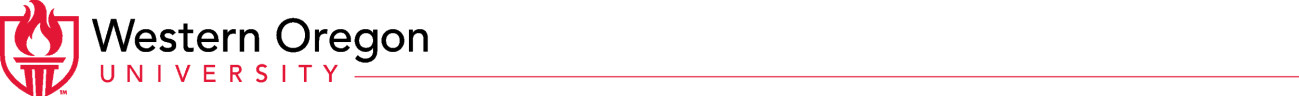 Faculty Senate Agenda January 14, 2020WUC Willamette RoomPrimarily paperless, wou.edu/facultysenatePlease provide your own access to this agenda and to all meeting documents3:15 – 3:30 p.m.Better Know a Colleague (informal gathering, optional)3:30 – 5 p.m. Note: microphones are here!Business MeetingCall to orderCall of the roll (by circulation of sign-in sheet)Corrections to and approval of minutes from previous meeting (see website)Institutional Reports (five minutes max each)Faculty Senate President (Kristin Latham-Scott)University President (Rex Fuller)University Provost (Rob Winningham)Interinstitutional Faculty Senate (Tad Shannon, Emily Plec)General Education (Camila Gabaldón)Consideration of Old Business noneConsideration of New Business none	Discussion Items noneInformational Presentations and Committee ReportsToday at WOU new website (Marion Barnes)University Council Academic Advising Taskforce (Niki Weight)Regional Resources Center on Deafness updates (Chad Ludwig)5 – 5:15 p.m.Better Know a Colleague (informal gathering continued, optional)